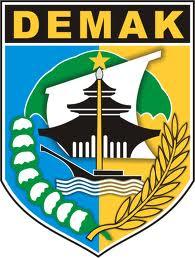 LAPORAN SKM(SURVEY KEPUASAN MASYARAKAT)SEMESTER I TAHUN 2020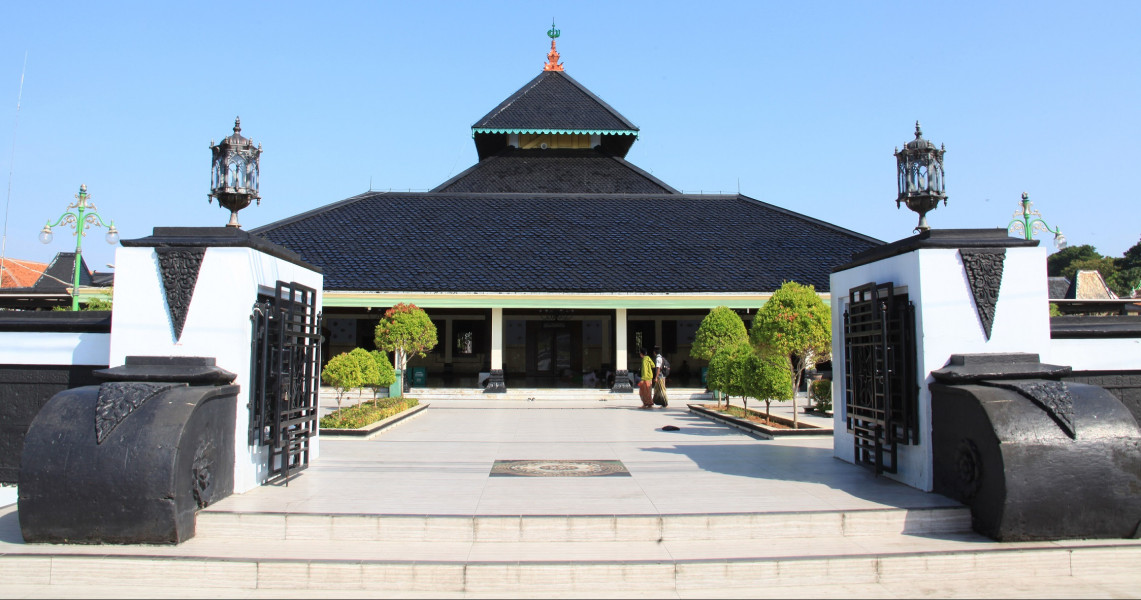 PEMERINTAH KABUPATEN DEMAK DINAS PARIWISATAJl. Sultan Fatah No. 53 Demak